The 12th IMSSU World Championship will be hosted by SAMSSA, in collaboration with the Bloemfontein Metallic Silhouette Shooting Club, during the period 2-16 July 2016 on the Bloemfontein Shooting Center just outside Bloemfontein, South Africa.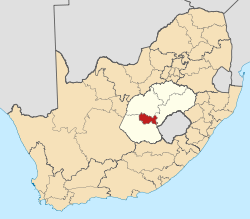 The Bloemfontein Shooting Center is situated in the Manguang Metro Municipality.  Mangaung is the Sesotho word for “place of the Cheetahs”. 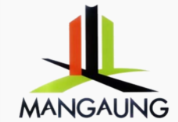 Bloemfontein is the capital of the province Free State of  South Africa and is the judicial capital of the nation.Bloemfontein is popularly known as the city of roses, owing to the abundance of these flowers and the annual rose festival held there. Bloemfontein is situated on dry grassland and is home to 369 568 residents.    Bloemfontein is located in central South Africa on the southern edge of the Highveld at an elevation of 1,400 metres (4,600 ft), bordering on the semi-arid region of the Karoo. The area is generally flat with occasional hills (koppies in Afrikaans) and the general vegetation is Highveld grassland. Bloemfontein experiences a semi-arid climate, with hot summer days (Jan: max:32 °C (90 °F) min:19 °C (66 °F); frequent afternoon thunderstorms) and cooler, dry winters, often with frosts (July: max:14 °C (57 °F) min:−3 °C (27 °F)). Snow is uncommon but as recently as August 2006 it snowed in the city, with snowfalls occurring again at the airport on 26 July 2007. 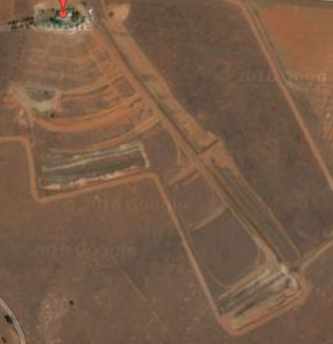 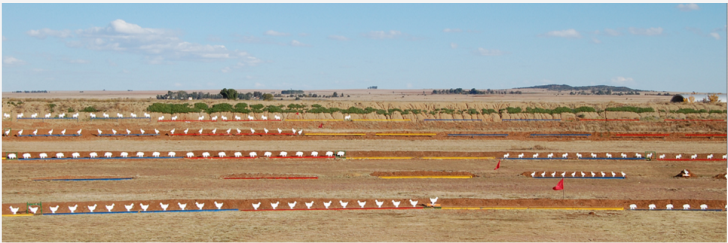 The event will be hosted on the Bloemfontein Metallic Silhouette Shooting Range, 18km south for Bloemfontein, which is part of the larger Bloemfontein Shooting Center.   SAMSSA will be hosting the following 16 IMSSU events:Big Bore Handgun: Production, Revolver, Standing and UnlimitedSmall Bore Handgun: Production, Revolver, Standing and UnlimitedField Pistol: Production and Production Any SightsBig Bore Rifle: Hunting and SilhouetteSmall Bore Rifle: Light and SilhouetteProduction Air Pistol StandingProduction Air Rifle StandingAdditionally, SAMSSA will be hosting the following non-IMSSU events:Small Bore Rifle Light Open SightsSmall Bore Rifle Silhouette Open SightsVarmint Handgun Any SightsSAMSSA will also be hosting an U21 competition for:Small Bore Handgun: Production, Revolver, Standing and UnlimitedSmall Bore Rifle: Light and SilhouetteProduction Air Pistol StandingProduction Air Rifle StandingAll events will be a 40 +5 shot event, except for Small Bore Rifle which will be conducted as 2 40 (+5) shots events.  Shoot-offs will be shot in five shot strings.The provisional program is:Practice: 2 - 4 JulyBBHG: Tue 5 - Fri 8 JulySBHG: Sat 9 - Wed 13 JulyFP: Sat 9 - Wed 13 JulyBBR: Mon 11 - Wed 13 JulSBR: Tue 5 - Wed 13 JulShootouts - Thu 14 JulyIMSSU Assembly - Fri 15 JulyAwards Function: Fri 15 JulyMedals and Awards:Big Bore Handgun Revolver: Overall, I-class, A-class, B-classBig Bore Handgun Production: Overall, I-class, A-class, B-classBig Bore Handgun Standing: Overall, I-class, A-class, B-classBig Bore Handgun Unlimited: Overall, I-class, A-class, B-class Big Bore Handgun 160-shot Aggregate: OverallBig Bore Handgun 160-shot Aggregate: TeamsSmall Bore Handgun Revolver: Overall, I-class, A-class, B-class, Junior U21Small Bore Handgun Production: Overall, I-class, A-class, B-class, Junior U21Small Bore Handgun Standing: Overall, I-class, A-class, B-class, Junior U21Small Bore Handgun Unlimited: Overall, I-class, A-class, B-class, Junior U21Small Bore Handgun160-shot Aggregate: Overall, Junior U21Small Bore Handgun160-shot Aggregate: TeamsField Pistol Production: Overall, I-class, A-class, B-classField Pistol Production Any Sights: Overall, I-class, A-class, B-classField Pistol 80-shot Aggregate: OverallField Pistol 80-shot Aggregate: TeamsHandgun Standing 160-shot Aggregate: OverallHandgun Standing 160-shot Aggregate: TeamsBig Bore Rifle Hunting: Overall, I-class, M-Class, A-class, B-ClassBig Bore Rifle Silhouette: Overall, I-class, M-Class, A-class, B-ClassBig Bore Rifle 80-shot Aggregate: OverallBig Bore Rifle 80-shot Aggregate: TeamsSmall Bore Rifle Light: Overall, I-class, M-Class, A-class, B-Class, Junior U21Small Bore Rifle Silhouette: Overall, I-class, M-Class, A-class, B-Class, Junior U21Small Bore Rifle 160-shot Aggregate: Overall, Junior U21Small Bore Rifle 160-shot Aggregate: TeamsAir Rifle Production Standing: Overall, Junior U21Air Pistol Production Standing: Overall, Junior U21Small Bore Rifle Light Open Sight: Overall, Junior U21Small Bore Rifle Silhouette Open Sight	: Overall, Junior U21Varmint Handgun: OverallMedals and Awards:45€ per IMSSU event (10% discount if paid before 31 March 2016)15€ per SAMSSA (additional) event (10% discount if paid before 31 March 2016)20€ per person attending awards function75€ per team per aggregateBanking details	Account Name:  	SAMSSA		Swift Code:		ABSA ZA JJ	Bank:			ABSA Bank		Branch:			Fichardtpark	Account Number:	4055410587		Branch Code:		632005Payment Reference:  For individuals use Surname and initials, for bulk payment use country nameEntries close 31 April 2016.Entries to be emailed to secretary@samssa.org.za, including proof of payment. 12th IMSSU WORLD CHAMPIONSHIPIndividual Entry Form(Please, type in or write in upper-case letters.)Federation or Association: Family name: 	Given names:Adress: 	E-Mail: 	Phone:Date of Birth:Date of arrival: 	Date of departure:ENTRY FEES ARE 45 EUROS PER IMSSU EVENT.  A DISCOUNT OF 10% APPLIES SHOULD THE ENTRY AND CORRECT PAYMENT BE RECEIVED BEFORE 31 MARCH 2016. ENTRIES CLOSES 30 APRIL 2016ENTRY FEES ARE 15 EUROS PER NON-IMSSU EVENT.  A DISCOUNT OF 10% APPLIES SHOULD THE ENTRY AND CORRECT PAYMENT BE RECEIVED BEFORE 31 MARCH 2016. ENTRIES CLOSES 30 APRIL 2016THE AWARDS FUNCTION WILL BE HOSTED ON FRIDAY 16 JULY 2016.  THE FEE FOR ATTENDING THE FUNCTION IS 20 EUROS. A DISCOUNT OF 10% APPLIES IF CORRECT PAYMENT IS RECEIVED BEFORE OR ON 30 MARCH 2016.Please send this form back to e-mail secretary@samssa.org.za no later than 30 April 2016.MY STARTS – IMSSU EventsMY STARTS – IMSSU EventsMY STARTS – IMSSU EventsMY STARTS – IMSSU EventsMY STARTS – IMSSU EventsMY STARTS – IMSSU EventsDisciplineStart (yes/no)ClassName of my spotter (only if he/she is                  a competitor)If the gun will be shared - name of the competitor          I will share my gun with:1Big Bore Pistol - Revolver2Big Bore Pistol - Production3Big Bore Pistol - Standing4Big Bore Pistol - Unlimited5Small Bore Pistol - Revolver6Small Bore Pistol - Production7Small Bore Pistol - Standing8Small Bore Pistol - Unlimited9Field Pistol - Production10Field Pistol – Any Sight11Small Bore Rifle - Light12Small Bore Rifle - Silhouette13Big Bore Rifle - Hunting14Big Bore Rifle - Silhouette15Air Pistol16Air RifleTotal number of starts:MY STARTS – Non IMSSU EventsMY STARTS – Non IMSSU EventsMY STARTS – Non IMSSU EventsMY STARTS – Non IMSSU EventsMY STARTS – Non IMSSU EventsDisciplineStart (yes/no)Name of my spotter (only if he/she is                  a competitor)If the gun will be shared - name of the competitor          I will share my gun with:17Small Bore Rifle Open Sights - Light18Small Bore Rifle Open Sight - Silhouette19Varmint HandgunTotal number of starts:NUMBER OF PEOPLE TO ATTEND AWARDS FUNCTION